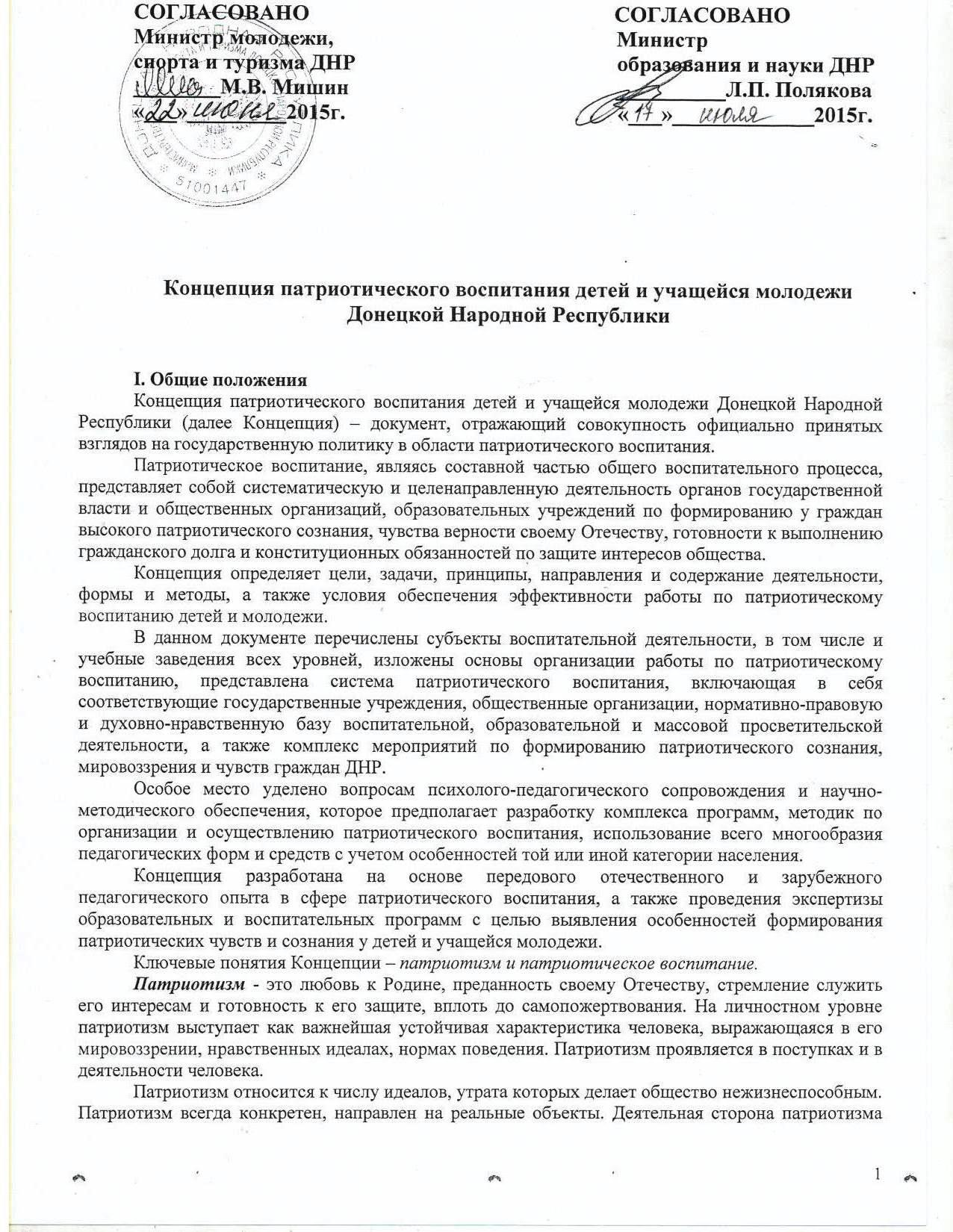 является определяющей, именно она способна преобразовать чувственное начало в конкретные для Отечества и государства дела и поступки.Патриотизм - основа существования и развития государственности. Недооценка патриотизма как важнейшей составляющей общественного сознания приводит к ослаблению социально-экономических, духовных и культурных основ развития общества и государства. Этим и определяется приоритетность патриотического воспитания в общей системе образования граждан Донецкой Народной Республики.Патриотическое воспитание - деятельность государственных органов, общественных объединений и организаций по формированию у молодежи высокого гражданского сознания, возвышенного чувства верности своему Отечеству, готовности к выполнению общественного долга, важнейших конституционных обязанностей по защите интересов Родины. Патриотическое воспитание охватывает своим воздействием все поколения, влияет на все стороны жизни: социально-экономическую, политическую, духовную, правовую, педагогическую, опирается на образование, культуру, историю, государство, этносы. Оно является неотъемлемой частью всей жизнедеятельности общества, его социальных и государственных институтов.ІІ. Актуальность КонцепцииАктуальность разработки Концепции обусловлена:необходимостью организации патриотического воспитания детей и учащейся молодежи в целях формирования социальной ответственности, высокой мотивации к защите Отечества;отсутствием научной концепции воспитания духовности, нравственности, гражданственности, патриотизма, других важнейших ценностей и качеств у подрастающего поколения, которая отвечала бы его интересам, соответствовала бы духу времени и являлась основой системы патриотического воспитания детей и молодежи ДНР;поиском идеи, которая могла бы помочь преодолеть духовный кризис, дискредитировавший понятия общего блага и социальной справедливости, обусловивший упадок общественной морали, и консолидировать общество; необходимостью подготовки нового поколения к созиданию своей Республики, жизни в новых послевоенных условиях; потребностью в обеспечении активного участия граждан Республики в поддержании ее безопасности от внешних и внутренних угроз в условиях борьбы с международным терроризмом.В условиях многонациональной и поликонфессиональной Республики осознание важности формирования патриотического сознания у подрастающего поколения на государственном уровне имеет особую значимость.Концепция является методологической основой для разработки программ и проектов по патриотическому воспитанию молодежи.Реализация Концепции патриотического воспитания детей и учащейся молодежи позволит дать новый импульс духовному оздоровлению народа, начать процесс формирования в Республике единого гражданского общества. ІІІ. Цель и задачи патриотического воспитания Учитывая тот факт, что в Республике выдвигаются новые требования к личности, порождающие новый её тип, формируются новые жизненные установки, утверждается новый образ жизни, поведения и деятельности, система воспитания может и должна корректировать все перепады несоответствий между требованиями общества, государства и свойствами личности, базироваться на устойчивых ценностях, выступающих жизненным фундаментом любого гражданина, основой объединения народностей, населяющих ДНР. Таким стержнем, основой является патриотизм, формирующийся и утверждающийся средствами целенаправленного патриотического воспитания.Основной целью Концепции является определение роли и места патриотического воспитания как важнейшего направления деятельности общества и государства в общей системе воспитания подрастающего поколения республики. Данная концепция предлагает определение цели патриотического воспитания, отвечающей интересам учащейся молодежи и требованиям общества по отношению к ней. Общая цель патриотического воспитания состоит в том, чтобы формировать и развивать у граждан ДНР патриотическое самосознание, безграничную любовь к Родине, к своему народу, стремление добросовестно выполнять гражданский, профессиональный и воинский долг, соблюдать свои конституционные права и обязанности; обеспечивать рост уровня значимости патриотизма у всех слоев общества, достичь поворота в общественном, национальном и индивидуальном сознании в сторону понимания и осмысления зависимости настоящего и будущего республики, народа, личности от того, в какой мере люди будут руководствоваться в своей практической деятельности патриотическими началами, насколько высоко будет их стремление сохранить и приумножить духовные, культурные, материальные богатства своего народа и своего Отечества, а также развитие у подрастающего поколения гражданственности, патриотизма как важнейших духовно-нравственных и социальных ценностей, формирование профессионально значимых качеств, умений и готовности к их активному проявлению в различных сферах жизни общества.Из общей цели патриотического воспитания вытекают следующие его задачи:информационно-мировоззренческая подготовка молодежи, помощь ей в определении смысла жизни в условиях осуществляемых преобразований, формирование самосознания, ценностного отношения к социально значимым идеям и ценностям, особенно связанным с любовью к Отечеству и необходимостью обеспечения его безопасности;воспитание уважения к закону, нормам коллективной жизни, развитие социальной и гражданской ответственности как важнейших характеристик молодежи, проявляющихся в активной жизненной позиции, стремлении лично участвовать в процессах строительства и развития общества и государства;утверждение в сознании личности своей значимости как гражданина для государства;формирование положительного отношения к труду, природе, окружающим людям, семье как важнейшим ценностям в жизни;создание и обеспечение реализации возможностей для более активного вовлечения граждан в решение социально-экономических, культурных, правовых, экологических и других проблем;развитие потребности в духовно-нравственном, здоровом образе жизни;уважение культурных достижений и исторического прошлого, традиций;формирование желания учиться и самосовершенствоваться для того, чтобы развивать науку и культуру родного края;формирование моральной и психологической готовности к защите Отечества, верности конституционному долгу в условиях мирного и военного времени, высокой гражданской ответственности;повышение престижа государственной и военной службы, научной и трудовой деятельности;привитие гражданам чувства гордости, глубокого уважения и почитания символов Донецкой Народной Республики - Герба, Флага, Гимна, другой символики и исторических святынь Отечества;привлечение традиционных религиозных конфессий для формирования у граждан потребности служения Родине, ее защиты как высшего духовного долга;формирование расовой, национальной, религиозной терпимости, развитие дружеских отношений между народами;создание условий для усиления патриотической направленности телевидения, радио и других средств массовой информации при освещении событий и явлений общественной жизни, активное противодействие антипатриотизму, манипулированию информацией, пропаганде образцов массовой культуры, основанных на культе насилия, искажении и фальсификации истории Отечества.Все указанные цели и задачи подчинены главному – обеспечению на ближайший период жизни новых поколений Донецкой Народной Республики роста уровня значимости патриотизма у всех слоев населения, достижению существенного поворота в общественном, индивидуальном и национальном сознании в сторону осознания и понимания зависимости судеб республики, общества, народа от того, в какой мере они в своих практических делах руководствуются патриотическим началом, как решают задачи выполнения своего гражданского долга.ІV. Содержание и структура патриотического воспитанияПатриотическое воспитание - многоплановая, масштабная и постоянно осуществляемая деятельность, включающая целевые, функциональные, социальные, организационные и другие аспекты, обладающая высоким уровнем системности, охватывающая своим воздействием практически все поколения, пронизывает в той или иной степени все стороны жизни: духовно-нравственную, социально-экономическую, информационную, правовую, психолого-педагогическую, военно-политическую и др., опирается на образование, культуру, религию, этносы, философию, историю, военное дело и т.д. Оно является неотъемлемой частью жизнедеятельности общества, целого ряда социальных и государственных институтов. Патриотическое воспитание требует учета многонационального состава ДНР и связанного с этим многообразия национально-этнических культур. Исходя из этого, можно заключить, что патриотическое воспитание культуросообразно, многовекторно, многоаспектно. Среди основных его направлений можно выделить:гражданско-патриотическое, военно-патриотическое, духовно-нравственное, историко-патриотическое (краеведческое), культурно-патриотическое,спортивно-патриотическое. Гражданско-патриотическое воспитаниеГражданско-патриотическое воспитание – это целенаправленный, нравственно обусловленный процесс подготовки детей и учащейся молодежи к функционированию и взаимодействию в условиях демократического общества, инициативному труду, участию в управлении социально ценными делами, реализации прав и обязанностей, укреплению ответственности за свой политический, нравственный и правовой выбор, за максимальное развитие своих способностей в целях достижения жизненного успеха.Целью гражданско-патриотического воспитания является воспитание любви к исторической родине, а значит – патриотических чувств, и в целом – формирование ценностной системы, обеспечивающей становление гражданственности и патриотизма. Деятельность по гражданско-патриотическому воспитанию молодежи направлена на:формирование и развитие социально значимых ценностей, гражданственности и патриотизма в процессе воспитания и обучения подрастающего поколения;массовую патриотическую работу, организуемую и осуществляемую муниципальными, культурными и общественными организациями и учреждениями; утверждение в сознании и чувствах учащихся патриотических ценностей, взглядов и убеждений, уважение к культурному и историческому прошлому своей Родины, к традициям;формирование ведущих интегративных качеств личности;воспитание уважения, толерантного отношения и интереса к представителям разных народностей;воспитание активной гражданской позиции.Военно-патриотическое воспитание Основной целью военно-патриотического воспитания является формирование у молодежи патриотизма, готовности к достойному служению Отечеству и его защите. Это воспитание характеризуется специфической направленностью, глубоким пониманием каждым гражданином своей роли и места в служении Отечеству, высокой личной ответственностью за выполнение требований военной службы, убежденностью в необходимости формирования необходимых качеств и навыков для выполнения воинского долга в рядах Вооруженных Сил ДНР, других войск, воинских формирований и органов.Военно-патриотическое воспитание осуществляется по следующим направлениям:государственное - базируется на обеспечении государством системы военно-патриотического воспитания;социальное - основывается на изучении норм морали, их соблюдении. Ориентировано на осознание приоритета общечеловеческих ценностей и интересов, воспитание уважительного отношения к культуре, истории, языку, обычаям и традициям народа;военное - предусматривает изучение военной истории, битв славянского войска, основных образцов техники и вооружения Вооруженных Сил ДНР, приобретение начальных навыков использования их, повышение физической подготовки в интересах защиты Отечества;психолого-педагогическое - основывается на изучении психологических особенностей молодежи, их учете в процессе подготовки юношей к военной службе, проведении методической работы по обобщению и распространению передового опыта военно-патриотического воспитания, совершенствовании форм и направлений этой деятельности;правовое - предполагает формирование глубоких правовых знаний, привитие высокой правовой культуры.Содержание военно-патриотического воспитания основывается на системе ценностей, сформировавшихся на протяжении многих веков, таких как: преданность Отечеству, верность гражданскому и воинскому долгу, воинская честь, храбрость, стойкость, самоотверженность, доблесть, мужество, взаимовыручка и т.д. Система военно-патриотического воспитания отличается сложными, организационными связями, которые находятся в тесном взаимодействии. Всю систему можно разделить на подсистемы:военно-патриотическое воспитание в процессе преподавания общественных дисциплин в учебных заведениях; массовая военно-патриотическая и военно-шефская работа;начальная военная подготовка в общеобразовательных школах, лицеях и профессиональных колледжах; деятельность военных кафедр высших учебных заведений; переподготовка воинов запаса;деятельность средств массовой информации и творческих союзов, направленная на военно-патриотическое воспитание молодежи.Методами военно-патриотического воспитания молодежи являются:убеждение - формирование уверенности в общественной полезности деятельности по подготовке к защите Отечества;стимулирование - реализуется в различных формах поощрения и соревнованиях;личный пример - деятельность педагога, воспитателя, который должен быть образцом для молодежи, должно обеспечивать педагогические требования, умеет давать поручения и проверять его выполнение;самоподготовка - процесс активного формирования и самосовершенствования молодого человека, воспитания чувства патриотизма, которое реализуется путем самостоятельного обучения и самоконтроля.Военно-патриотическое воспитание осуществляется в форме лекций, бесед, рассказов, экскурсий в музеи воинских частей, встреч с ветеранами войны, труда и военной службы, походов по местам боевой славы, поисковой работы, участия в работе клубов и кружков военно-патриотического направления.Духовно-нравственное воспитаниеДуховно-нравственное воспитание ориентировано на осознание личностью высших ценностей, идеалов и ориентиров, социально значимых процессов и явлений реальной жизни, способность руководствоваться ими в качестве определяющих принципов, позиций в практической деятельности и поведении. Оно включает: развитие высокой культуры и образованности, осознание идеи, во имя которой проявляется готовность к достойному служению Отечеству, формирование высоконравственных, этических норм поведения, качеств гражданской чести, личной ответственности и коллективизма. Духовно-нравственное воспитание предполагает становление отношений молодежи к Родине, обществу, коллективу, людям, труду, своим обязанностям, самому себе и развитие соответствующих качеств: патриотизма, толерантности, товарищества, долга, чести, совести, достоинства, активного отношения к действительности, уважения к людям. Цель духовно-нравственного воспитания состоит в том, чтобы эти качества, социально необходимые требования общества стали внутренними мотивами, стимулами личности.Общество лишь тогда способно ставить и решать масштабные задачи, когда у него есть общая система нравственных ориентиров. А есть эти ориентиры там, где хранят уважение к родному языку, самобытной культуре, памяти своих предков, истории.Воспитание должно быть ориентировано на достижение определенного идеала.  Современный воспитательный идеал – это высоконравственный, творческий, компетентный гражданин ДНР, принимающий судьбу Отечества как свою личную, осознающий ответственность за настоящее и будущее своей страны, укоренённый в духовных и культурных традициях народа.Основным содержанием духовно-нравственного воспитания являются базовые общечеловеческие ценности. Эти ценности мы храним в культурных и семейных традициях, передаем от поколения к поколению. Опора на эти ценности помогает человеку противостоять разрушительным влияниям.Традиционные подходы к духовно-нравственному воспитанию молодежи основываются на передаче готового нравственного опыта, обогащении его путем актуализации собственной деятельности учащихся по решению поведенческих, этических и эстетических проблем в духовно-нравственной практике. Смена ценностных ориентиров современного общества, расширение информационного пространства побуждают нас искать новые технологии в воспитании подрастающего поколения. Среди основных направлений духовно-нравственного воспитания можно выделить:создание воспитывающей духовно-нравственной среды в учебном заведении;стимулирование здорового образа жизни; организация коллективной творческой деятельности детей и учащейся молодежи;корректировка индивидуального пути духовно-нравственного развития каждого учащегося, стимулирование его самопознания и самовоспитания;дифференцирование и индивидуализация процесса воспитания,воспитание духовности, трудолюбия; организация и развитие ученического коллектива на принципах нравственности; изучение профессиональных интересов и склонностей учащихся, организация профориентационной работы;укрепление взаимодействия семьи и учебного заведения через систему совместных воспитательных мероприятий.Историко-патриотическое (краеведческое) воспитаниеИсторико-патриотическое воспитание сосредотачивает усилия на познании исторических корней и осознании неповторимости Отечества и его судьбы, гордости за сопричастность к деяниям предков современного поколения и их исторической ответственности за происходящее в обществе и государстве. Оно предполагает изучение многовековой истории Отечества, места и роли родного края в мировом процессе, в развитии и укреплении общества, в его защите от возможной агрессии, понимание особенностей менталитета, нравов, обычаев, верований и традиций нашего народа, героического прошлого различных поколений; а также проведение конференций и экспедиций, посвященных неизвестным и замалчиваемым страницам истории Донбасса, поиск исторической справедливости и развенчивание мифов, навязанных националистическими силами, максимально широкое освещение деятельности известных исторических личностей – выходцев из Донбасса, археологические экспедиции и исторический туризм, развитие идеи преемственности Донецко-Криворожской республики и ДНР.Культурно-патриотическое воспитаниеКультурно-патриотическое воспитание - процесс целенаправленного, систематического и организованного педагогического воздействия на сознание, чувства, волю, в целом, личность воспитанников с целью развития у них: разносторонней эмоционально-чувственной сферы, социально-нравственных, эстетических (в том числе музыкально-художественных), общественно-художественных ценностей.Культурно-патриотическое воспитание ориентировано на формирование у личности социально-значимых и культурно-эстетических ценностей. Оно предусматривает воспитание высокой духовной культуры, удовлетворение культурных потребностей, обогащение профессиональной деятельности, условий жизни и быта элементами культуры и этикета, развитие культуры общения и взаимоотношений между различными категориями граждан, создание условий для самодеятельного художественного творчества. В состав культурно-патриотического воспитания входят следующие компоненты: потребностно-мотивационный, интеллектуально-эмоциональный, поведенческий и волевой (с учетом социокультурных условий общества).Можно выделить также следующие аспекты культурно-патриотического воспитания:изучение истории и культуры Отечества;деятельность по сохранению культуры и национальных традиций народов, проживающих на территории ДНР;формирование гражданского мировоззрения.В результате культурно-патриотического воспитания у учащихся формируются и развиваются:разносторонняя эмоционально-чувственная сфера,высокое патриотическое сознание и чувство верности своему Отечеству,готовность к выполнению гражданского и служебного долга,нравственные идеалы,культура личности и эстетическое отношение к действительности,гражданское мировоззрение,высокие морально-патриотические качества.Критерии культурно-патриотического воспитания:уровень культурно-патриотического сознания - соответствие патриотического сознания учащегося требованиям современного понимания патриотизма;широта культурно-патриотических чувств - степень развитости эмоциональной сферы личности с точки зрения современной трактовки отечественного патриотизма;устойчивость культурно-патриотического поведения - результативность воспитательных воздействий, способность к активному проявлению патриотизма, сознательность и самостоятельность в оценке явлений действительности истории, культуры и традиций Отечества;систематичность овладения художественными ценностями, как трудолюбие, активность, добросовестность воспитанников в учебно-воспитательном процессе;любовь к отечественной культуре - ответственное созидание патриотической идеологии самосознания, духовного и культурного возрождения республики;нравственно-эстетическая убеждённость - уверенность воспитанника в необходимости использования культурологических средств  при воспитании культуры и патриотизма.Спортивно-патриотическое воспитаниеСпортивно-патриотическое воспитание предполагает расширение общественных представлений о роли физического воспитания, распространение норм здорового образа жизни, усиление противодействия курению, алкоголизму и употреблению наркотиков, поиск новых путей укрепления здоровья граждан ДНР.В содержание спортивно-патриотического воспитания входит пропаганда национальных и исторических традиций физической культуры и оздоровления, апробация новых оригинальных направлений физической культуры, развивающих важные двигательные навыки, разработка программ и методик тренировки специальных физических качеств и обоснование их культурной, оздоровительной и спортивно-прикладной ценности, создание условий появления новых видов спортивной деятельности, ведение работы по гуманизации историко-спортивных единоборств, развитие личности через успехи и спортивные достижения, выступления на международных и региональных соревнованиях, как показатель возможностей успешного развития в Донецкой Республике, популяризация символики и идеологии Республики через спортивный инвентарь и символику спортивных команд. В соответствии с идеями гармоничного развития личности и высокими социальными требованиями современного общества к профессионализму трудовой и служебной деятельности, задачи направления относятся к совершенствованию физических качеств, воспитанию волевых качеств характера на основе спортивных достижений, формированию навыков поддержания стабильного здоровья и высокой работоспособности. Военно-технические виды спорта - собирательное название видов спорта, сочетающих общефизическую и техническую подготовку спортсменов и имеющих конкретное военно-прикладное значение. К военно-техническим видам спорта относятся авиамодельный, автомобильный, автомодельный, вертолётный, водно-моторный, мотоциклетный, парашютный, планёрный, подводный спорт, радиоспорт, самолётный, стрелковый, судомодельный спорт, военно-прикладное и морское многоборья, мотобол.V. Принципы патриотического воспитанияК числу определяющих принципов, которые являются важным условием реализации целей и задач патриотического воспитания, относится признание высокой социальной значимости гражданственности, патриотизма и готовности к достойному служению Отечеству, необходимости создания реальных возможностей осуществления целенаправленных усилий для их формирования у молодежи. Без развития у граждан ДНР с раннего возраста этих ценностей не может быть созидательного общества и сильного государства.Среди основополагающих принципов патриотического воспитания, представляющих собой исходные руководящие положения при осуществлении практической деятельности в этой сфере, выделяются гуманизм и демократизм, научность, единство теории и практики, приоритетность исторического, культурного наследия ДНР, ее духовных ценностей и традиций, системность, преемственность в развитии подрастающих поколений с учетом возрастных особенностей и интересов различных слоев, групп молодежи, высокий уровень организационного обеспечения функционирования системы, многообразие форм, методов и средств, используемых в целях обеспечения эффективности воспитания, его направленность на развитие возможностей, способностей и качеств каждой личности на основе оптимального сочетания коллективного и индивидуального подходов, тесная и неразрывная связь с другими направлениями воспитания, социальное партнерство.Кроме того, важными принципов патриотического воспитания являются:Принцип системно-организованного подхода, который предполагает скоординированную, целенаправленную работу всех государственных и общественных структур по патриотическому воспитанию граждан ДНР;Принцип адресного подхода в формировании патриотизма, предполагающий использование особых форм и методов патриотической работы с учетом каждой возрастной, социальной, профессиональной и других групп населения;Принцип активности, который предусматривает настойчивость и разумную инициативу в трансформации мировоззрения граждан и их ценностных установок, ориентированных на национальные интересы ДНР;Принцип универсальности основных направлений патриотического воспитания, предполагающий целостный и комплексный подход к ним, необходимость использования и такого фактора формирования патриотизма, как социально ценный опыт прошлых поколений, культивирующий чувство гордости за своих предков, национальные традиции в быту и внутрисемейных отношениях, учебе и подходах к труду, методах творчества;Принцип учета региональных условий в пропаганде патриотических идей и ценностей, означающий пропаганду идей и ценностей не только общего патриотизма, но и местного или регионального, характеризующегося привязанностью, любовью к родному краю, городу, деревне, улице, предприятию, спортивной команде и т.д. Принцип активного деятельностного характера воспитанияПринципы данной концепции взаимосвязаны и реализуются в единстве.VI. Система патриотического воспитания в общеобразовательных школах, дошкольных, профессионально-технических заведениях, учреждениях дополнительного образования детей и учащейся молодежи, высших учебных заведениях В основу системы патриотического воспитания в Донецкой Народной Республике положена интегрированная модель сетевого взаимодействия органов государственной власти и управления, социальных институтов, всех субъектов образовательной и смежных сфер, построенная на принципах социального партнерства, личностно-социально-деятельностного, интегративного, культурологического, компетентностного, системного подходов, охватывающая всю вертикаль системы образования (от дошкольного до высшего) и реализуемая через традиционные, специфические и эмоционально-мотивационные формы работы.Система патриотического воспитания в дошкольных образовательных учреждениях.Патриотическое воспитание дошкольников - актуальная проблема в условиях формирования молодой Республики. Изменилась не только жизнь, но и мы сами. Сегодня радикально переосмыслено само понятие патриотического воспитания дошкольников, его содержание, цели и задачи.Патриотическое чувство не возникает само по себе. Это результат длительного целенаправленного воспитания, начиная с самого раннего возраста. Дошкольное образовательное учреждение призвано формировать у детей первые представления об окружающем мире, отношение к действительности и дать возможность почувствовать себя с ранних лет гражданином своего Отечества.Процесс познания и усвоения должен начинаться как можно раньше. Важно, чтобы ребенок уже в дошкольном возрасте почувствовал личную ответственность за родную землю и ее будущее.Нравственно-патриотическое воспитание ребенка - сложный педагогический процесс. В основе его лежит развитие всего спектра патриотических чувств. На каждом возрастном этапе нравственно-патриотические проявления у ребенка имеют свои особенности и, соответственно, свои воспитательные задачи, исходя из которых, определяются ведущие формы и методы работы с педагогами, дошкольниками, семьей.Нравственно-патриотическое воспитание детей дошкольного возраста осуществляется с помощью определенных средств и методов.Художественная литература, изобразительное искусство, музыка, кино, диафильмы, способствует эмоциональной окраске познаваемых явлений. Дети эмоционально и доверчиво воспринимают читаемые им сказки, стихи, рассказы, рассматривают иллюстрации к книгам. На ребенка производят сильное впечатление работы художников, изображающих мир реалистично и понятно. Художественные средства наиболее эффективны при формировании у детей представлений и воспитании чувств.Природа родного края, которая вызывает у детей гуманные чувства, желание заботиться о тех, кто слабее, кто нуждается в помощи. Воздействие природы на личность детей формирует ощущение причастности, принадлежности к этому уголку Земли, и принадлежности этого уголка маленькому человеку.Собственная деятельность детей: игра, труд, учение, художественная деятельность. Каждый вид деятельности имеет свою специфику, выполняя функцию средства воспитания практики нравственно-патриотического поведения.Общению как средству нравственно-патриотического воспитания отводится особое место. Оно выполняет задачи корректировки представлений о нравственности и патриотизме, на основе пробуждения чувств и формирования отношений.Окружающая ребенка обстановка (атмосфера, в которой живет ребенок) становится средством воспитания чувств, представлений, поведения. Она активизирует весь механизм нравственно-патриотического воспитания и влияет на формирование нравственных и патриотических качеств.Выбор средств воспитания зависит от ведущей задачи, от возраста воспитанников, от уровня их общего и интеллектуального развития, от этапа развития нравственно-патриотических качеств, средство становится эффективным в сочетании с адекватными методами и приемами воспитания.Не менее важной в нравственно-патриотическом воспитании детей является тесная взаимосвязь с родителями. Прикосновение к истории своей семьи вызывает у ребенка сильные эмоции, заставляет сопереживать, внимательно относиться к памяти прошлого, к своим историческим корням. Взаимодействие с родителями по данному вопросу способствует бережному отношению к традициям, сохранению вертикальных семейных связей.Система патриотического воспитания в общеобразовательных учебных заведенияхВажнейшей составной частью воспитательного процесса в современной школе является формирование патриотизма и культуры межнациональных отношений, которые имеют огромное значение в социально-гражданском и духовном развитии личности ученика. Только на основе возвышенных чувств патриотизма и национальных святынь укрепляется любовь к Родине, появляется чувство ответственности за её могущество, честь и независимость, сохранение материальных и духовных ценностей общества, развивается достоинство личности.Система патриотического воспитания в общеобразовательных школах формируется в процессе обучения, социализации и воспитания школьников и включает учебную и научно-исследовательскую деятельность в урочное и внеурочное время.В рамках учебной деятельности, которая осуществляется во время уроков, факультативных и кружковых занятий, патриотическое воспитание реализуется через содержание предметов инвариантной и вариативной составляющей.Общественные дисциплины позволяют обеспечить личностно-эмоциональное осмысление школьниками опыта взаимодействия людей в настоящем и прошлом, формировать у них понимание ценностей демократического общества, важнейших качеств личности: толерантности, гражданской позиции, патриотизма. Воспитательный потенциал обществоведческих дисциплин связан с задачами социальной адаптации учащихся, обеспечением их социальной мобильностью в быстро меняющихся жизненных условиях на примере широкого спектра проигрываемых ими в процессе обучения социальных ролей. Наиболее полному решению задач воспитания способствует реализация учащимися собственной гражданской позиции. Представляется необходимым включение детей и подростков в деятельность органов школьного самоуправления, проигрывание модели социально-экономического взаимодействия людей, предоставление школьникам опыта политических дискуссий, личное участие в социально значимой деятельности школьных историко-краеведческих объединений, музеев, взаимодействие с детскими общественными объединениями и организациями гуманистической направленности, социальными институтами, государственными учреждениями.В содержании гуманитарных дисциплин трансформирован социокультурный опыт человечества, образцы подлинной нравственности, духовности, гражданственности, гуманизма, творческого мышления. Только при условии овладения теоретическими основами гуманитарных дисциплин можно говорить о воспитании у школьника базовых личностных и профессиональных качеств: современного научного мировоззрения, патриотических убеждений, гражданской позиции, нравственного сознания, общей (в том числе экологической, правовой, физической) культуры и др. Именно при изучении гуманитарных дисциплин учащиеся добиваются важных качественных изменений в своем социально-нравственном и общекультурном развитии, осваивают основы содержания и методики саморазвития.Патриотическим воспитательным потенциалом обладают и изучаемые в школе естественно-математические науки (математика, физика, химия, биология, физическая география). Преподавание их основ подводит учащихся к осознанию идеи познаваемости закономерностей развития мира, взаимной связи и обусловленности явлений природы, их непрерывного изменения под влиянием естественных причин. Эти же учебные предметы знакомят учащихся с достижениями отечественной науки и техники, что способствует воспитанию патриотизма.Основными факторами, оказывающими патриотическое воспитательное влияние на школьников в преподавании учебных дисциплин, являются:содержание учебного материала, его идейно-политическая направленность;четкая организация занятий, разнообразие методов и форм обучения;отношения, складывающиеся между преподавателем и учащимися, а также между самими обучаемыми;влияние личных качеств преподавателя, его педагогического мастерства;общий режим и атмосфера учебного процесса школы.Эффективность решения воспитательных задач зависит от того, в какой мере будут реализованы воспитательные возможности всех этих факторов в совокупности.Воспитание учебным материалом — один из важнейших факторов патриотического воспитательного влияния на школьников, определяемого умением учителя вычленить стержневые, ведущие идеи науки, раздела, темы, организовать вокруг патриотических идей остальной материал и довести его до глубокого сознания обучающихся.Четкая организация занятий и разнообразная методика обучения приносит желаемые результаты при условии, когда:ставятся ясные образовательные и воспитательные цели занятий;обеспечивается строгая, обоснованная последовательность учебной работы;применяются различные методы обучения, активизирующие познавательную деятельность школьников, придающие ей творческий, близкий к исследовательскому характер, стимулирующие как коллективную, так и индивидуальную работу;подводятся итоги занятия и вносятся соответствующие коррективы в систему планируемых познавательных и воспитательных задач;создается необходимый психологический настрой на учебную работу.Вариативная составляющая учебного процесса (факультативы, кружки патриотического направления) способствует формированию у детей глубокого понимания гражданского долга.Так, например, на факультативе «Юный патриот» с раннего возраста необходимо прививать чувство ответственности об интересах Родины; изучать военную историю, знать Дни воинской славы, боевых и трудовых подвигов в годы Великой Отечественной войны; сохранить воинские традиции, связи поколений защитников Родины, организовать встречи учащихся с ветеранами войны и труда.Факультатив «Родной край» поможет расширить и систематизировать знания детей об истории края, воспитать любовь к родной земле, её жителям.Кружок «Историческое краеведение» позволяет детям углубить свои знания о героическом прошлом своего народа, систематизировать понятия о символах государственной власти.Научно-исследовательская деятельность включает участие школьников в конкурсах, конференциях, в работе Малой академии наук.Целью данной деятельности должно стать воспитание патриотов, граждан правового демократического государства, обладающих чувством национальной гордости, гражданского достоинства, любви к Отечеству, своему народу.Социализации молодежи в системе патриотического воспитания базируется на деятельности школьной общественной организации и Совета профилактики школы, сотрудничестве с государственными органами власти и общественными организациями (такими как Совет ветеранов, медицинские службы, детская комната милиции, Красный Крест, полиция по делам несовершеннолетних).В процессе взаимосвязанной работы названых компонентов социализации учащихся формируется не только нравственно устойчивая цельная личность, обладающая такими моральными качествами, как добросовестность, честность, коллективизм, соблюдение правил поведения, уважение к старшему поколению, мужество, любовь к Родине и своему народу, но и позитивное отношение к здоровому образу жизни, воспитание активной жизненной позиции в отношении собственного здоровья, неприятие асоциальных явлений, подрывающих физическое и духовное здоровье.Важной составляющей системы патриотического воспитания является работа классного руководителя и воспитателя как с учащимися, так и родителями. На родительских собраниях и лекториях главной задачей должно стать обучение родителей воспитания законопослушного гражданина. В индивидуальных беседах с учащимися и во время классных часов классный руководитель может рассматривать вопросы уважения к семье, родителям, семейным традициям; отношения к труду как к жизненной необходимости, главному способу достижения успеха в жизни.Работа педагога-организатора с учащимися предполагает развитие реально действующего школьного самоуправления, которое реализуется в организации общешкольных мероприятий и линеек. Работа социально-психологической службы школы оказывает влияние на восприятие учащихся окружающего мира и себя, в том числе и на понимание патриотизма благодаря различным тренингам, тестам, беседах.Детский возраст является наиболее оптимальным для системы патриотического воспитания, так как это период самоутверждения, активного развития социальных интересов и жизненных идеалов.В основе воспитания, а тем более – патриотического – лежит, прежде всего, воспитание чувств, поэтому фактором развития патриотических чувств должна стать целенаправленно созданная ситуация, когда ребенок переживает гордость за родителей, близких, свою семью; за коллектив, который должен стать для ребенка второй семьей; за совместный успех и достижения других членов коллектива.Истинный патриотизм предполагает формирование и длительное развитие целого комплекса позитивных качеств. Всё вышеизложенное можно представить в виде системы триединства (обучение, воспитание, социализация), где каждый компонент взаимосвязан и дополняет друг друга, взаимопроникая. При выпадении одного из звеньев, система будет неполной и престанет функционировать. Система патриотического воспитания в профессионально-технических учебных заведениях Работа по патриотическому воспитанию проводится комплексно. Комплексный подход отражает важнейшую особенность воспитания — направленность на целостное формирование всесторонне и гармонично развитой личности. Патриотическое воспитание осуществляется через организацию учебных занятий, проведение внеклассной и внеурочной работы. Для успешной реализации задач патриотического воспитания учащихся в профессионально-технических учебных заведениях (ПТУУ) создается воспитательная система, основанная на взаимоуважении, взаимной ответственности всех участников образовательного процесса и конструктивном взаимодействии и сотрудничестве педагогического, ученического и родительского сообщества; функционирует система дополнительного образования; разрабатывается система традиционных мероприятий  и творческих проектов; развивается музейная работа, ученическое самоуправление. Углубляются, расширяются знания учащихся ПТУУ о процессах, происходящих в различных сферах общества, о правах людей, происходит познание философских, культурных, политико-правовых и социально-экономических основ жизни общества, определяются гражданская позиция человека, его социально-политическая ориентация. В процессе общественной деятельности учащиеся совершенствуют готовность и умение защищать свои права и права других людей, умение строить индивидуальную и коллективную деятельность в различных сферах, формируют здоровый образ жизни. Интегрированный характер курсов граждановедения, обществознания, краеведения, экономики позволяет учащимся усвоить наиболее актуальные обобщенные знания о человеке, обществе, об основных областях общественной жизни, приобрести опыт освоения основных социальных ролей (члена семьи, гражданина, избирателя, собственника, потребителя и т.д.).Становление личности невозможно без осознания принадлежности к определенной культурно-исторической общности. Историческое сознание личности помогает ощутить себя в историко-культурном процессе, осознать преемственность поколений, свою историческую идентичность. Важную роль в формировании исторического сознания играет историческое краеведение. Краеведческий материал усиливает конкретность и наглядность восприятия учащимися исторического процесса, оказывает воспитывающее значение.Значительную роль в решении педагогических задач историко-краеведческого характера играет краеведческий музей. На базе ПТУУ создаются училищные музеи, которые способствует формированию у обучающихся чувства любви к малой родине, уважения к опыту предыдущих поколений. Училищный музей – центр воспитательной работы, эффективная форма организации и подачи краеведческого учебного материала, база углубленного изучения истории, жизни училища, города, массового вовлечения учащихся в краеведческую и поисковую деятельность. Главное - музей дает возможность изучать прошлое не только через созерцательное восприятие, но и активно участвовать в историко-краеведческой работе во взаимодействии с музейной образовательной средой, которая позволяет формировать практические навыки поисковой, исследовательской деятельности, развивать инициативу, общественную активность учащихся, предоставляет большие возможности для организации самостоятельной и творческой работы.Через урочную деятельность и систему внеклассных мероприятий у учащихся формируется бережное отношение к родным истокам, традициям своего народа, своей культуре, эмоционально-открытое, позитивно-уважительное отношение к таким вечным ценностям как материнство, любовь, добро, счастье, дружба, долг.Широкий выбор возможностей для учащихся ПТУУ представляет внеаудиторная музыкально-эстетическая работа в различных её формах. Это и кружки (инструментальные, хоровые, музыкально-театральные и др.), и массовые мероприятия: посещение концертов, музыкальных театров, музеев; организация творческих встреч с известными музыкантами, ветеранами и героями ВОВ; участие в народных праздниках, организация конкурса военной и солдатской пени «Салют Победы», угадай мелодию «Забытая песня» и т. д.. Это и изучение народного фольклора, произведений и творчества местных писателей и поэтов.Защита Отечества - священный долг гражданина и готовиться к выполнению этого долга нужно с детства. Одним из основополагающих факторов высокой боевой готовности воинов армии является их отменная физическая, психологическая и нравственная подготовленность. Одна из задач, решаемых педагогами ПТУУ по патриотическому воспитанию учащихся, - воспитать в своих учениках, завтрашних призывниках, морально-волевые, физические качества, необходимые для службы в армии. Через работу кружка «Юный воин» осуществляется системная работа по формированию у учащихся высокого патриотического сознания: юные армейцы изучают русскую военную историю, знакомятся с воинскими традициями, изучают воинский Устав Армии, реликвии воинской славы, военную символику. В кружке медицинских сестер «Здравушка» учащиеся приобретают основные медицинские навыки, учатся оказывать первую медицинскую помощь пострадавшим. На уроках физической культурой, учебно-полевых сборах, марш-бросках, в военно-спортивных играх, конкурсах и соревнованиях, кружках спортивной направленности у учащихся воспитывается выносливость стойкость, мужество, дисциплинированность.Комплекс мероприятий урочной и внеурочной деятельности ПТУУ прививает учащимся осознанное отношение к нравственным ценностям, формирует чувство причастности к судьбе Отечества, его прошлому, настоящему и будущему.Система патриотического воспитания студентов высших учебных заведений I-IV уровней аккредитации.Патриотическое воспитание студентов вузов выполняет особую социальную функцию - активного, целенаправленного воздействия человеческого фактора на укрепление обороноспособности страны. В индивидуальном плане данная воспитательная система планомерно влияет на формирование гармонически развитой личности и, главным образом, её оборонного сознания, чувства исторической ответственности за судьбу Родины, постоянную готовность к защите Отечества.Система патриотического воспитания студентов включает:формирование и развитие социально значимых ценностей, гражданственности и патриотизма у студентов в процессе учебно-воспитательной работы; массовую военно-патриотическую воспитательную работу, организуемую и осуществляемую на базе вузов различными государственными и общественными органами и организациями; деятельность военных кафедр в университетах по подготовке военных кадров младшего офицерского состава.Важным направлением в функционировании системы патриотического воспитания студентов является формирование у них готовности к организации патриотического воспитания молодёжи как целенаправленного комплекса качеств, знаний, практических умений и навыков, отношений, состояний, предполагающих не только патриотическую воспитанность самого выпускника вуза, но и его подготовленность к военно-патриотической работе с подрастающим поколением. В практическом отношении это означает формирование социальной зрелости студентов, их стойких военно-патриотических взглядов и убеждений, общественно значимых мотивов военно-патриотического характера; а также повышение их активности и ответственности за свою реальную подготовленность к военно-патриотической деятельности в отношении подрастающего поколения.Ведущие формы военно-патриотического воспитания студентов, реализующие основное содержание данной деятельности в вузе, могут быть объединены в три основные группы: 1. общепатриотического характера (беседы, диспуты, вечера вопросов и ответов, «круглые столы», встречи с ветеранами, воинами запаса и военнослужащими); 2. специфические, характеризующиеся большей военной и военно-прикладной направленностью (военно-технические кружки, тактические учения, тактико-строевые занятия, военно-спортивные игры, секции по военно-прикладным видам спорта и т.п.) 3. комплексные комбинированные и интегрированные формы, оптимально сочетающие как общее, так и специфическое в содержании военно-патриотического воспитания студентов университета (оборонно-спортивные оздоровительные лагеря, учебно-полевые сборы; патриотические и военно-патриотические, культурно-исторические и военно-исторические, военно-технические и военно-спортивные клубы и объединения различной направленности; учебные пункты и университеты будущего воина, офицера; месячники и дни патриотической работы, вахты памяти, поисковая деятельность, походы и т.д.).При создании комплексной воспитательной программы, патриотический компонент включается в содержание программ всех изучаемых дисциплин, спецкурсов  и основывается на принципах: 1) служения Отечеству; 2) исторической и социальной памяти; 3) преемственности духовного опыта; 4) социокультурной и национальной идентификации; 5) гордости и великодушия в осмыслении социокультурной реальности исторического прошлого; 6) сакральности символов и смыслов Отечества; 7) соборности в воспитании духовных основ патриотизма; 8) опоры на культурные, исторические, боевые и трудовые традиции; 9) импликации традиций и инноваций в патриотическом воспитании.Определяющими условиями оптимизации данной системы являются: консолидация всех сил и средств, привлекаемых к этой деятельности; достаточное финансовое обеспечение военно-патриотического воспитания в масштабах всей страны и в университетах, в частности; комплексная реализация основных структурообразующих компонентов системы военно-патриотического воспитания студенческой молодёжи; соблюдение принципа сочетания и интеграции интересов общества, студенческой молодёжи как специфической группы и отдельной личности молодого человека как её полноценного субъекта. Научно-практическое содержание данных условий составляет: информационно-разъяснительное, нормативно-правовое, научно-теоретическое, педагогическое и методическое обеспечение рассматриваемой системы; обеспечение взаимодействия субъектов и их структур в системе военно-патриотического воспитания; комплекс организационных мероприятий; финансово-экономическое и кадровое обеспечение военно-патриотического воспитания студентов.Таким образом, в воспитании патриотизма в системе высшего профессионального образования необходимо придерживаться следующих правил:а) в основе патриотического воспитания должна лежать не классовая, а государственно-патриотическая идеология, имеющая прочные научные и духовные основы, опирающаяся на прогрессивные национальные, в том числе и военные, традиции; б) важную роль в патриотическом воспитании играет правильное информационное обеспечение всех ее сторон, основанное на таких принципах, как актуальность и достоверность материала, адресность, высокая оперативность и непрерывность; в) успешное ведение патриотического воспитания и особенно его составной части — оборонно-массовой работы с населением — невозможно без развитой учебно-материальной базы; г) важное место в патриотическом воспитании должно принадлежать физической подготовке и спорту, особенно его военно-прикладным и военно-техническим видам и др.Система патриотического воспитания в учреждениях дополнительного образования детей и учащейся молодежи В воспитании патриотизма детей и учащейся молодежи большое внимание уделяется роли дополнительного (внешкольного) образования.Над формированием патриотической позиции молодежи учреждение дополнительного образования работает не само по себе, а во взаимодействии с другими образовательными заведениями. Примером такого взаимодействия может служить интеграция педагогических усилий общеобразовательных школ и учреждения дополнительного образования детей в единое образовательное пространство, где каждое учебное заведение, являясь уникальным по своим целям, содержанию, методам и приемам деятельности, дополняет другие, вносит свой вклад в развитие личности ребенка.Интеграция общего и дополнительного образования детей в учреждении дополнительного образования имеет свою специфику, обусловленную, прежде всего, статусом этих учреждений. Главные функции учреждений дополнительного образования: развитие творческих способностей детей, предоставление им возможностей для самоопределения, организация их досуга. Наиболее часто используется организация и проведение совместно с другими учебными заведениями интегрированных мероприятий (праздников, фестивалей и др.), интегрированных дел (коллективных творческих, общественно полезных и др.), интегрированных игр (краеведческого, интеллектуального и других направлений), деятельность детских общественных организаций.Дополнительное образование призвано дополнить знания, которые ребенок не дополучает или вообще не получает в школе, дошкольном, профессионально-техническом учебном заведении, и, благодаря своей мобильности, расширяет возможности для развития детей. Через систему кружков, студий, клубов, секций осуществляется патриотическое воспитание детей и учащейся молодежи по всем его направлениям.Такие формы работы как историческая реконструкция, экспериментальная археология, историческое моделирование открывают доступ к аналитическому изучению большого фактологического материала. Проведение в числе мероприятий красочных исторических фестивалей, народных забав, молодецких игрищ и потех служит глубокому исследованию родной истории, воспитанию патриотизма, противодействию фальсификации истории и искажению исторических фактов, демонстрирует глубокий интерес молодежи к национальным корням и отечественным традициям. Особую важность имеют научные исследования российской и мировой военной истории, в том числе публикации в печати, отражающие междисциплинарные проблемы. Одними из важных достижений в этом направлении являются музеи военной истории средних веков и исторической реконструкции, тематические выставки и экспозиции, приуроченные к дням военной славы родного края и торжественным праздникам.Детские художественные коллективы учреждений дополнительного образования специализируются на ярком и увлекательном представлении народного ремесленного творчества, показательных выступлениях в жанре демонстрации исторических боевых искусств и молодецкой удали, ансамблей исторической песни, пляски и танца, народной музыки. Изучение мировой культуры происходит с помощью исторического моделирования старинных костюмов и одежды, элементов декора и орнамента предметов быта и культуры, исторической стилизации на основе этнографических и национальных культурных мотивов. Участники детских коллективов демонстрируют свои способности в постановках любительских театров, создании спектаклей и любительских фильмов.Детско-юношеские спортивные школы и секции, показательные выступления юных спортсменов демонстрируют развитие физических качеств личности, воспитание выносливости, стойкости, выдержки, закалки, которые могут пригодиться будущим воинам, защитникам Отечества. Сюда же можно отнести и учебно-тренировочный процесс в летних спортивно-оздоровительных лагерях, туризм.Учреждение дополнительного образования всесторонне формируют гражданскую позиции и воспитывают патриотизм у современной молодежи. Воспитание любви к родному краю, толерантности к языкам и культуре народов, проживающих в Донбассе, уважение к героическому подвигу народа проходит и рамках работы Малой академии наук (МАН). Учащиеся занимаются изучением истории открытий, развития науки и техники, биографий героев родного края и их подвигов. Логическим продолжением этого является работа над различными проектами, написание научно-исследовательских работ по историческому краеведению, социологии, этнологии и т.д., за которыми следует апробация исследований: научно-практические конференции, краеведческие экскурсии, круглые столы с участием деятелей науки, выездные Международные конференции и т.д.VII. Информационно-аналитическое обеспечение процессов патриотического воспитанияИнформационно-аналитическое обеспечение процессов патриотического воспитания предусматривает анализ исследований в сфере патриотического воспитания, использование их результатов в практической деятельности в целях ее улучшения в условиях изменений в обществе и его организации; противодействие попыткам дискредитации, девальвации духовности, гражданственности, патриотизма и служения Отечеству, военной службы в любых формах и передачах в целях недопущения интеллектуального и эмоционального воздействия на сознание и чувства детей и молодежи.Информационно-аналитическое обеспечение реализации Концепции предполагает использование данных республиканской статистики, итогов переписи населения, первоначальной постановки граждан на воинский учет и их призыва на военную службу.Особое значение для информационного обеспечения реализации Концепции, оценки эффективности и адресности проводимых ДНР мероприятий по патриотическому воспитанию имеют данные социологических исследований, контент-анализа электронных и печатных СМИ.Необходимо также создание единой республиканской базы данных общественных организаций, занимающихся воспитательно-патриотической деятельностью.Обеспечение информационной поддержки патриотического воспитания в ДНР возможно посредством:активного использования возможностей соответствующих структур (пресс-служб, ведомственных СМИ и т.д.) органов исполнительной власти и органов местного самоуправления;расширения социальной рекламы в средствах массовой информации, (на билбордах, стендах и т.д.);издания книг, брошюр, буклетов, газет, пособий и иных печатных изданий по вопросам патриотического воспитания в ДНР;участия в выставках, экспозициях, создания собственного передвижного выставочного фонда;расширения сети музеев ДНР;изготовления художественных и документальных кинофильмов, видеофильмов, слайд-шоу о ДНР;проведения ежегодных Конкурсов на лучшее журналистское произведение о ДНР, научно-практических конференций, круглых столов;расширения сотрудничества с региональными телеканалами с целью создания тематических передач, посвященных вопросам патриотического воспитания и допризывной подготовки, продвижения информации о патриотическом воспитании в новостные и иные программы;создания на телеканале «Оплот» и др., радиостанции «ДНР 24» передач о патриотическом воспитании детей и учащейся молодежи;увеличения присутствия информации о патриотическом воспитании в глобальной сети «Интернет», активного использования возможностей блогосферы, форумов, живых журналов, социальных сетей, размещения короткометражных роликов о патриотическом воспитании на различных информационных порталах, видеоблогах и т.д.;создания во всех структурах учебных учреждений ДНР музеев, комнат боевой славы, стендов патриотического воспитания;проведения и участия в региональных и местных массовых акциях по патриотическому воспитанию, включая авиаперелеты, авто и велопробеги, пешие переходы;проведения военно-патриотических игр и соревнований;учреждения в ДНР памятных дат;создания тематических военно-туристических маршрутов по местам Боевой Славы;организации взаимодействия с производителями компьютерных игр с целью создания специализированных игр, посвященных допризывной подготовке, истории ОСОАВИАХИМа и т.д.VIII. Нормативно-правовое обеспечение процессов патриотического воспитанияНормативно-правовое обеспечение процессов патриотического воспитания предполагает разработку нормативно-правового механизма взаимодействия субъектов в сфере патриотического воспитания, оказание помощи в разработке правовых основ этой взаимосвязи.IX. Организационно-методическое обеспечение процессов патриотического воспитанияОрганизационно-методическое обеспечение процессов патриотического воспитания предусматривает разработку специальных пилотных проектов, целевых программ и методик по реализации идей патриотического воспитания в учреждениях образования различного типа, разработку методических пособий по организации научно-исследовательской деятельности, организацию консультационной работы, использование всего многообразия педагогических методов и средств с учетом возрастных особенностей детей и учащейся молодежи, специфики региона.X. Организация взаимодействия государственных институтов, ветеранских, творческих, молодежных и других организаций и объединенийУлучшение состояния и уровня патриотического воспитания возможно только при условии создания системы этой деятельности, причем не только педагогического, но и социального, нравственного, политического и иного характера. В системе работы по патриотическому воспитанию тесно взаимодействуют различные министерства: образования и науки, культуры, юстиции, обороны, внутренних дел, по чрезвычайным ситуациям, другие силовые министерства, СМИ, ветеранские, детские и молодежные общественные объединения и организации патриотической направленности, субъекты ДНР, призванные решить проблемы в отношении подрастающего поколения.В качестве партнеров для обеспечения патриотического воспитания в учреждениях образования Республики выступают высшие учебные заведения, республиканские библиотеки, музеи родного края и боевой славы, подвижники, стоящие у истоков развития Донбасса, литературные деятели, деятели искусства, ученые, герои войны и труда.XI. Подготовка и повышение квалификации кадровПатриотическое воспитание населения невозможно без подготовленных специалистов, которые способны осуществлять воспитательный и учебный процесс непрерывно, начиная с дошкольных общеобразовательных учреждений и заканчивая высшими учебными заведениями. В связи с этим, представляется необходимым рассмотреть вопрос об обучении специалистов, которые собственно и будут учить, и воспитывать население.Анализ программ высших учебных заведений, образовательных учреждений среднего профессионального образования показывает, что в них отсутствует термин «патриотизм». В требованиях профессиональных компетенции (общекультурных и профессиональных) к выпускнику это понятие тоже отсутствует. А ведь одним из основных видов профессиональной деятельности выпускников по направлению «педагогическое образование» в качестве преподавателей в процессе их педагогической деятельности должно стать воспитание патриотизма у подрастающего поколения молодой Республики.Отсутствие в образовательных программах высшего профессионального образования компетенций по патриотической составляющей ставит под угрозу выполнение задач, поставленных перед образовательными учреждениями «Концепции патриотического воспитания детей и учащейся молодежи Донецкой Народной Республики». Для устранения данного недостатка необходимо включить в общие профессиональные компетенции высшего профессионального образования (особенно по педагогическому направлению) патриотический компонент.Решение проблемы подготовки кадров к эффективной реализации задач патриотического воспитания детей и учащейся молодежи возможно через систему повышения квалификации педагогических кадров. Донецким ИППО разработана интегрированная, динамичная, многовекторная модель научно-методического сопровождения подготовки кадров к реализации идей Концепции патриотического воспитания, направленная на осуществление аналитико-прогностической, мотивационной, информационной, технологической, рефлексивной функций через систему учебной, методической, научной, научно-методической, проектной, исследовательской деятельности в рамках курсовой и межкурсовой подготовки с целью совершенствования профессиональных компетенций педагогов по патриотическому воспитанию молодежи.XII.	Финансово-экономическое обеспечение реализации Концепции патриотического воспитанияФинансово-экономическое обеспечение реализации Концепции патриотического воспитания осуществляется в рамках существующего законодательства ДНР.XIII. Пути реализации КонцепцииОсновным инструментом реализации Концепции является разработка и реализация республиканских программ и проектов патриотического воспитания. Среди путей реализации Концепции следует выделить следующие:1. Разработка и усовершенствование нормативно-правовой базы патриотического воспитания детей, учащейся и студенческой молодежи:- подготовка нормативно-правовых актов по вопросам патриотического воспитания, внесение соответствующих изменений в законодательство;- подготовка целевых программ и пилотных проектов патриотического направления;- содействие развитию профессионализма, гражданской активности;- популяризации здорового образа жизни, повышение престижа и привлекательности государственной и военной службы;2 Активизация деятельности органов государственной власти, местного самоуправления и общественных организаций в сфере патриотического воспитания молодого поколения:- координация деятельности органов исполнительной власти всех уровней, местного самоуправления, учебных и культурно-просветительских учреждений, общественных организаций;- обеспечение преемственности и системности патриотического воспитания;- воплощение планов действий, направленных на реализацию молодежью интеллектуальных и творческих проектов на благо ДНР, улучшение профессиональной ориентации, развитие мотивации к труду;- привлечение подрастающего поколения к изучению культуры, истории ДНР, пропаганда лучших достижений культурного и духовного наследия, поддержка профессионального и самодеятельного художественного творчества, деятельности творческих объединений, клубов по интересам, фольклорных коллективов;- активное привлечение к патриотическому воспитанию молодежи деятелей современной культуры, искусства, науки, спортсменов;- обеспечение активного участия детей и молодежи в мероприятиях патриотического направления, в том числе, приуроченных к республиканским праздникам;- популяризация молодежного туризма, популяризация памятников отечественной истории, культуры и природы, исторических мест и событий, этнографии и жизнеописаний известных деятелей;- обеспечение проведения мероприятий спортивной подготовки, физического воспитания, направленных на утверждение здорового образа жизни молодых граждан и создание соответствующих условий;- совершенствование системы подготовки и переподготовки кадров, занимающихся вопросами патриотического воспитания детей и молодежи;- содействие работе клубов по месту жительства, центров патриотического воспитания, внешкольных учреждений и других организаций, осуществляющих мероприятия по патриотическому воспитанию детей и молодежи;- разработка и реализация планов действий и программ по патриотическому воспитанию молодежи органами местного самоуправления совместно с институтами гражданского общества.3. Сотрудничество органов государственной власти и органов местного самоуправления с общественными объединениями:- активное привлечение к патриотическому воспитанию детей и молодежи общественных организаций, использования их опыта и духовного потенциала в воспитании патриотов ДНР;- возрождение и развитие казачества как важной общественной силы, способной внести весомый вклад в патриотическое воспитание молодежи, ее подготовку к защите Отечества;- поддержка средств массовой информации, которые действуют при молодежных и детских общественных организациях и освещают вопросы, направленные на патриотическое воспитание детей и молодежи;- усиление общественного контроля над деятельностью органов исполнительной власти относительно патриотического воспитания;- содействие консолидации и координации деятельности общественных организаций при подготовке и проведении мероприятий патриотической направленности.4. Усиление роли семьи в процессе патриотического воспитания детей и молодежи:- создание благоприятных условий для жизнедеятельности семьи, надлежащих условий для физического, интеллектуального, нравственно-эстетического, образовательного и духовного развития детей и молодежи на основе отечественных традиций, педагогической науки и лучшего мирового опыта;- повышение педагогической культуры родителей, в том числе путем подготовки научно-популярной и методической литературы по вопросам патриотического воспитания детей и молодежи в семье, активизация деятельности органов государственной власти и общественных структур в этом направлении.XIV. Управление процессами патриотического воспитанияДля создания системы управления процессом патриотического воспитания, формирования и реализации общей стратегии и тактики в этой сфере деятельности, объединения усилий министерств и ведомств, общественных организаций и движений, оказания им помощи и поддержки создается Координационный совет (далее – КС), который принимает меры по реализации образовательной, информационной, культурной и молодежной политики в области развития патриотизма у подрастающего поколения.Координационный совет создаются решением высших органов исполнительной власти, главами исполнительной власти субъектов ДНР и территориально-муниципальных образований.Координационный совет организовывает разработку руководящих документов по вопросам патриотического воспитания детей и молодежи, рассматривает представляемые проекты программ, а также осуществляет контроль за их исполнением.Для осуществления функций рабочего органа КС могут создаваться отдельные центры (рабочие группы) по реализации программ (планов) по патриотическому воспитанию детей и молодежи.XV. МониторингОпределение реального состояния, уровня и оценки работы по патриотическому воспитанию, осуществляемому различными субъектами в различных условиях и сферах деятельности, ведомствах, регионах, с различными категориями молодежи, предполагает проведение мониторинга достижения поставленной цели и конкретных задач. Без постоянного анализа и объективной оценки результатов работы по патриотическому воспитанию процесс ее осуществления фактически теряет свой смысл.Определение результатов работы по патриотическому воспитанию в виде конкретной оценки предполагает, в первую очередь, всесторонний анализ этой деятельности с помощью различных методов и методик, а также дифференциацию критериев и показателей по различным уровням, измеряемым в баллах. Для решения первой из этих задач - определения оценки результатов работы по патриотическому воспитанию необходимо осуществить анализ важнейших сторон, направлений этой деятельности. Основное содержание и последовательность определения результатов патриотического воспитания включает в себя следующие моменты:  составление краткого плана анализа состояния патриотического воспитания и его результатов, разработку методических материалов и документов для его проведения. Здесь определяются: формулирование цели и задач анализа состояния патриотического воспитания, определение перечня его важнейших направлений, наиболее значительных мероприятий и проблем, которые необходимо исследовать особенно тщательно;сбор данных (информации) о состоянии патриотического воспитания и его результатах, об эффективности проводимых мероприятий, об участии в них как организаторов, так и различных категорий детей и молодежи и т.д.; анализ эффективности работы непосредственных организаторов патриотического воспитания, выполнения ими отдельных задач, конкретных функциональных обязанностей и др.;анализ и оценку действенности патриотического воспитания с различными категориями, группами детей и молодежи. При этом определяются как количественные (число мероприятий, степень охвата участников, классификация мероприятий по видам и т. д.), так и качественные показатели (эффективность мероприятий, изменение ситуации после их проведения, мероприятия, оказывающие наибольшее формирующее, информационное, мобилизующее и др. воздействие);определение выводов о состоянии патриотического воспитания и его оценка, формулирование конкретных задач и мер по его дальнейшему улучшению. В них отражаются: общая оценка состояния патриотического воспитания и достигнутых результатов, их сравнение с предыдущим периодом (лучше, хуже); степень соответствия проводимой работы предъявляемым требованиям, решаемым задачам, имеющимся возможностям; передовые и отстающие в подготовке и проведении основных мероприятий; неиспользованные возможности, средства, упущения, недостатки и т. д.; первоочередные задачи, на выполнение которых необходимо сосредоточить основные усилия. XVI. Ожидаемый результатОриентированность патриотического воспитания на конечный результат предполагает достаточно высокую эффективность осуществляемой в этой сфере деятельности. Важное значение в воспитании патриотизма имеет привитие любви к родному городу, району, двору, - местам, с которыми человек связан эмоционально. Это места, где человек чувствовал себя комфортно, где мечтал о будущем, где формировался как личность. Именно такой патриотизм является фундаментом, на котором строится общегосударственное патриотическое самосознание. Благодаря формированию и развитию у детей и молодежи таких важнейших социально значимых качеств как гражданская зрелость, любовь к Отечеству, ответственность, чувство долга, верность традициям, стремление к сохранению и приумножению исторических и культурных ценностей, готовность к преодолению трудностей, самопожертвование, намного возрастут их возможности к активному участию в решении важнейших проблем общества в различных сферах его деятельности. Улучшение качественных характеристик современной молодежи благотворно отразится на обществе в целом. Высокая духовность, нравственность, активная гражданская позиция, патриотическое сознание молодежи будут способствовать успешному решению задач, связанных с укреплением общества, преодолением претерпеваемого им кризисного периода исторического развития.В результате внедрения Концепции ожидается:утверждение патриотизма и патриотического самосознания молодежи, углубление процесса формирования основ гуманистического мировоззрения;приоритетности высоких моральных, культурных общечеловеческих ценностей, что будет способствовать укреплению духовной, морального единства общества;формирование у молодежи характерных черт патриота: активная поддержка и развитие государственности, соблюдение Конституции ДНР;бережное отношение к богатствам родной природы, к родной культуре, языку, традициям, уважение к исторической памяти;повышение заинтересованности молодежи относительно государственной службы и службы в армии ДНР, ее готовности к защите Родины;сохранение стабильности в обществе, социальном и экономическом развитии страны, укрепление ее обороноспособности и безопасности;создание эффективной воспитательной системы патриотического воспитания молодежи;консолидация усилий общественных институтов в деле воспитания подрастающего поколения;социально-экономический подъем, укрепление правовой и политической мощи государства, обеспечение обороноспособности и безопасности страны, достижение социальной стабильности в обществе, преодоление причин социальных, этнических, региональных и иных конфликтов. Особое значение имеет то обстоятельство, что в лице патриотически воспитанной молодежи современное общество приобретает ценнейший компонент созидательного потенциала, который будет определяться прежде всего ее готовностью взять на себя ответственность за будущее ДНР.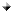 